Pontifícia Universidade Católica do Paraná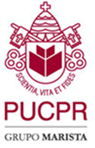 Office for InternationalizationPERSONAL INFORMATIONACADEMIC INFORMATIONPlease enclose the documents listed below to this Application Form in one single PDF file and send to the emailThere is no need to post the original documents. Documents:1. Passport copy (personal information page)After confirmation of the program, students will be required to submit one copy of their visa and health insurance policy. If you need any further information or assistance, please call or send an emailFirst Name:         			Middle Name(s):                               Last Name:      E-mail 1:                                                          E-mail 2:      Gender: 	 Male	     Female                Date of Birth:      /     /                                                                                                     DD   /    MM   /   YYYY              Country of Birth:      		Country of Issuance of Passport:      		Passport Number:      Home Institution:      Area of studies (course/major):      Home Office of International Relations Contact:   Name:      Telephone: (     ) (     )      	Email:      		I hereby declare that all information given on this Application Form is true and correct and I will pay the Tuition Fee R$2.000,00 (Approx. USD500) upon arrival at PUCPR.____________________________Place / Date____________________________Student’s SignatureI hereby declare that all the information given on this Application Form was approved by the Home Institution. ____________________________Place / Date____________________________________Home Office International Relations Signature